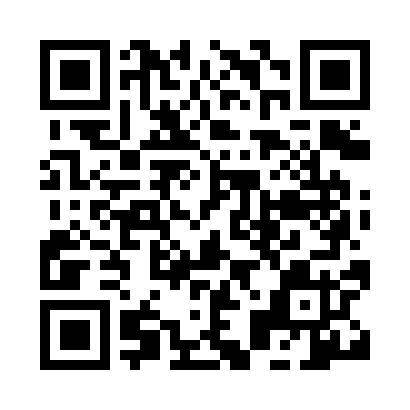 Prayer times for Kadena, JapanMon 1 Apr 2024 - Tue 30 Apr 2024High Latitude Method: NonePrayer Calculation Method: Muslim World LeagueAsar Calculation Method: ShafiPrayer times provided by https://www.salahtimes.comDateDayFajrSunriseDhuhrAsrMaghribIsha1Mon5:026:2012:334:026:467:592Tue5:016:1912:334:026:478:003Wed5:006:1812:324:026:478:014Thu4:596:1712:324:026:478:015Fri4:576:1612:324:026:488:026Sat4:566:1512:314:016:488:027Sun4:556:1412:314:016:498:038Mon4:546:1312:314:016:498:049Tue4:536:1212:314:016:508:0410Wed4:526:1112:304:016:508:0511Thu4:506:1012:304:016:518:0512Fri4:496:0912:304:006:518:0613Sat4:486:0812:304:006:528:0714Sun4:476:0712:294:006:528:0715Mon4:466:0612:294:006:538:0816Tue4:456:0512:294:006:538:0917Wed4:436:0412:293:596:548:0918Thu4:426:0312:283:596:548:1019Fri4:416:0212:283:596:558:1120Sat4:406:0112:283:596:558:1121Sun4:396:0012:283:596:568:1222Mon4:385:5912:273:586:568:1323Tue4:375:5812:273:586:578:1324Wed4:365:5712:273:586:578:1425Thu4:355:5612:273:586:588:1526Fri4:345:5612:273:586:588:1527Sat4:335:5512:273:576:598:1628Sun4:325:5412:263:576:598:1729Mon4:315:5312:263:577:008:1830Tue4:295:5212:263:577:018:18